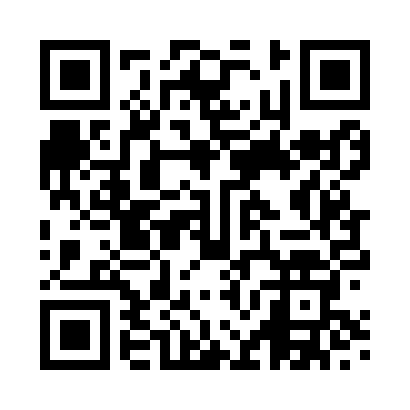 Prayer times for Warmley, Bristol, UKMon 1 Jul 2024 - Wed 31 Jul 2024High Latitude Method: Angle Based RulePrayer Calculation Method: Islamic Society of North AmericaAsar Calculation Method: HanafiPrayer times provided by https://www.salahtimes.comDateDayFajrSunriseDhuhrAsrMaghribIsha1Mon3:064:581:146:509:3011:222Tue3:064:581:146:509:2911:223Wed3:074:591:146:509:2911:224Thu3:075:001:146:499:2911:215Fri3:085:011:156:499:2811:216Sat3:085:021:156:499:2811:217Sun3:095:031:156:499:2711:218Mon3:095:041:156:499:2611:219Tue3:105:051:156:489:2511:2010Wed3:105:061:156:489:2511:2011Thu3:115:071:166:489:2411:2012Fri3:125:081:166:479:2311:1913Sat3:125:091:166:479:2211:1914Sun3:135:101:166:469:2111:1815Mon3:135:111:166:469:2011:1816Tue3:145:121:166:459:1911:1717Wed3:155:141:166:459:1811:1718Thu3:155:151:166:449:1711:1619Fri3:165:161:166:439:1611:1620Sat3:175:181:166:439:1511:1521Sun3:175:191:166:429:1311:1522Mon3:185:201:166:419:1211:1423Tue3:195:221:166:419:1111:1324Wed3:205:231:166:409:0911:1325Thu3:205:241:166:399:0811:1226Fri3:215:261:166:389:0611:1127Sat3:225:271:166:379:0511:1128Sun3:225:291:166:379:0311:1029Mon3:235:301:166:369:0211:0930Tue3:245:321:166:359:0011:0831Wed3:255:331:166:348:5911:07